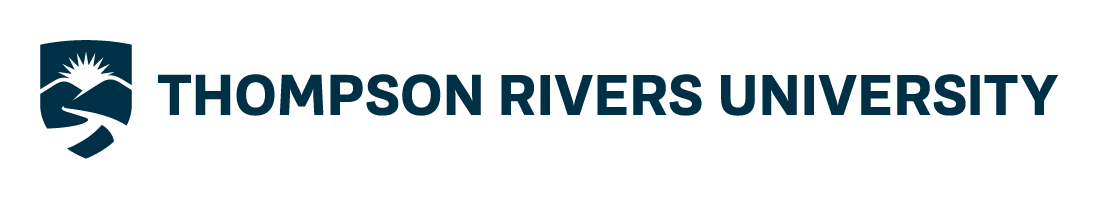 Adventure Studies Departmentadventure@tru.caADVENTURE GUIDE APPLICATION CHECKLISTPlease send Supplemental Documents to:Thompson Rivers University – Adventure Studies, OM1251805 TRU Way, Kamloops, British Columbia, Canada, V2C 0C8ORPDF files ONLY to adventure@tru.caComplete a TRU Application.  Apply online at www.tru.ca Transcripts.  To complete your application you will need to submit Official High School transcripts.  Transcripts need to be issued direct from the institution digitally in a PDF format emailed to admissions@tru.caStudent Information Form. Fill out the Student Information Form as completely and accurately as possible.Cover letter. Enclose a cover letter stating your adventure activity experience, 5-year education/career plan, why you wish to attend this program, and how the program will help you attain your goals.Briefly outline the skills and attributes you bring to the program and how these will have a positive effect on your learning, your peers, the instructors, and the program as a whole.Resume. Enclose an employment resume. Letters of reference. Enclose TWO reference letters that speak to your character and personality.Outdoor Experience Log. Fill out completely the attached Outdoor Experience Log, the more information the better and be sure to list any certifications you hold.Information session. You must participate in a program information session either in-person or via telephone conferencing.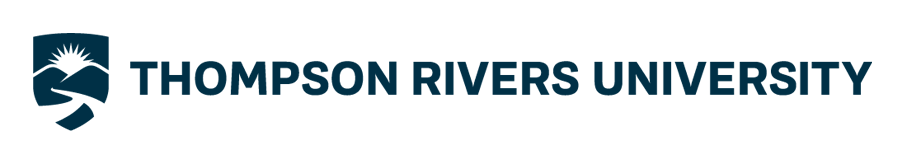 Adventure Studies DepartmentSTUDENT INFORMATION FORM and OUTDOOR EXPIERENCE LOG SHEETSPlease send Supplemental Documents to:Thompson Rivers University – Adventure Studies, OM1251805 TRU Way, Kamloops, British Columbia, Canada, V2C 0C8ORPDF files ONLY to adventure@tru.caA. PERSONAL INFORMATION FORMNAMELast	                      First	                                                                   Middle  _______________________________________________________________________________________Cell Phone                                                     Home Phone                                              Email    AGE ON SEPTEMBER 1, 2023 - _____	DATE OF BIRTH (month/day/year) - _______________PROGRAM INFORMATION SESSION ATTENDED:                          YES                       NODATE	LOCATIONHOW DID YOU HEAR ABOUT THE ADVENTURE GUIDE PROGRAM (circle all that apply)?FRIEND/ FAMILY		INDUSTRY PARTNER		WEBSITE		SOCIAL MEDIAWILL YOU BE FURTHERING YOUR EDUCATION BY COMPLETING THE: 		ADVENTURE GUIDE DIPLOMA -                   		YES                             NO		BACHELOR DEGREE-			 		YES			NOADVENTURE STUDIES DEPARTMENTB. EMPLOYMENT HISTORY1. FORMER EMPLOYERS (list last two)(Include name of person who supervised you)Dates  	  Name & Address of Employer 	        Position HeldMay we contact the employers/supervisors above?        Yes     /     NoEMPLOYMENT RESUMÉ. Please attach an employment resumé.List your work experience chronologically, starting with the most recent employment.List your responsibilities and duties.C. PRACTICAL TECHNICAL EXPERIENCE1. Previous Adventure Activity Instruction TakenORGANIZATION/SCHOOL          TYPE OF COURSE         LENGTH OF COURSE           YEAR              LOCATION  2.  Outdoor Experience and Adventure Activity Training, on the following pages please describe your    technical experience.OUTDOOR EXPERIENCE LOG SHEETSWHITEWATER KAYAKING & CANOEINGWHITEWATER KAYAKING & CANOEINGWHITEWATER KAYAKING & CANOEINGWHITEWATER KAYAKING & CANOEINGWHITEWATER KAYAKING & CANOEINGWHITEWATER KAYAKING & CANOEINGWHITEWATER KAYAKING & CANOEINGWHITEWATER KAYAKING & CANOEINGWHITEWATER KAYAKING & CANOEINGWHITEWATER KAYAKING & CANOEINGWHITEWATER KAYAKING & CANOEINGWHITEWATER KAYAKING & CANOEINGWHITEWATER KAYAKING & CANOEINGWHITEWATER KAYAKING & CANOEINGKayak or CanoeKayak or Canoe# of days# of years# of days# of yearsCertification:Class of Boater:Class of Boater:Kayak:                                      Canoe:Kayak:                                      Canoe:Kayak:                                      Canoe:K or C?DATEDATEDATELOCATIONLOCATIONLOCATIONLOCATIONROUTEROUTELENGTHLENGTHDIFFICULTYROLESWIFTWATER RESCUE TRAININGSWIFTWATER RESCUE TRAININGSWIFTWATER RESCUE TRAININGSWIFTWATER RESCUE TRAININGSWIFTWATER RESCUE TRAININGSWIFTWATER RESCUE TRAININGSWIFTWATER RESCUE TRAININGSWIFTWATER RESCUE TRAINING# ofDays:Certification:Type :SEA KAYAKING & CANOE TRIPPINGSEA KAYAKING & CANOE TRIPPINGSEA KAYAKING & CANOE TRIPPINGSEA KAYAKING & CANOE TRIPPINGSEA KAYAKING & CANOE TRIPPINGSEA KAYAKING & CANOE TRIPPINGSEA KAYAKING & CANOE TRIPPINGSEA KAYAKING & CANOE TRIPPINGSEA KAYAKING & CANOE TRIPPINGSEA KAYAKING & CANOE TRIPPINGSEA KAYAKING & CANOE TRIPPING# of Years:# of Years:# of Days:# of Days:Certification:# of Years:# of Days:# of Days:SK or C?DATEDATEDATELOCATIONLOCATIONLOCATIONROUTELENGTHDIFFICULTYROLEROCK CLIMBING ROCK CLIMBING ROCK CLIMBING ROCK CLIMBING ROCK CLIMBING ROCK CLIMBING ROCK CLIMBING ROCK CLIMBING ROCK CLIMBING ROCK CLIMBING ROCK CLIMBING ROCK CLIMBING ROCK CLIMBING ROCK CLIMBING ROCK CLIMBING ROCK CLIMBING ROCK CLIMBING ROCK CLIMBING ROCK CLIMBING ROCK CLIMBING ROCK CLIMBING ROCK CLIMBING ROCK CLIMBING ROCK CLIMBING ROCK CLIMBING ROCK CLIMBING ROCK CLIMBING # of Years:# of Years:# of Years:# of Years:# of Days:# of Days:# of Days:# of Days:Certification:Certification:Lead climbing grade:Lead climbing grade:Lead climbing grade:Sport grade:                        Trad grade:Sport grade:                        Trad grade:Sport grade:                        Trad grade:Sport grade:                        Trad grade:Sport grade:                        Trad grade:Sport grade:                        Trad grade:Sport or TradSport or TradDATEDATEDATEDATEDATEDATELOCATIONLOCATIONLOCATIONLOCATIONLOCATIONLOCATIONLOCATIONLOCATIONROUTEROUTEROUTEROUTELENGTHLENGTHLENGTHLENGTHDIFFICULTYDIFFICULTYROLELead or 2nd ICE CLIMBINGICE CLIMBINGICE CLIMBINGICE CLIMBINGICE CLIMBINGICE CLIMBINGICE CLIMBINGICE CLIMBINGICE CLIMBINGICE CLIMBINGICE CLIMBINGICE CLIMBINGICE CLIMBINGICE CLIMBINGICE CLIMBINGICE CLIMBINGICE CLIMBINGICE CLIMBINGICE CLIMBINGICE CLIMBINGICE CLIMBINGICE CLIMBINGICE CLIMBINGICE CLIMBINGICE CLIMBINGICE CLIMBINGICE CLIMBING# of Years:# of Years:# of Years:# of Days:# of Days:# of Days:# of Days:Certification:Certification:Lead climbing gradeLead climbing gradeLead climbing gradeLead climbing gradeLead climbing gradeDATEDATEDATEDATEDATEDATELOCATIONLOCATIONLOCATIONLOCATIONLOCATIONLOCATIONLOCATIONLOCATIONROUTEROUTEROUTEROUTELENGTHLENGTHLENGTHLENGTHDIFFICULTYDIFFICULTYROLELead or 2ndROLELead or 2ndAVALANCHE TRAININGAVALANCHE TRAININGAVALANCHE TRAININGAVALANCHE TRAININGAVALANCHE TRAININGAVALANCHE TRAININGAVALANCHE TRAINING# ofDays:Certification:Type ofSkierMOUNTAINEERING MOUNTAINEERING MOUNTAINEERING MOUNTAINEERING MOUNTAINEERING MOUNTAINEERING MOUNTAINEERING MOUNTAINEERING MOUNTAINEERING MOUNTAINEERING MOUNTAINEERING MOUNTAINEERING MOUNTAINEERING MOUNTAINEERING # of Years:# of Years:# of Days:# of Days:Class of Climber:Class of Climber:DATEDATEDATELOCATIONLOCATIONLOCATIONLOCATIONROUTEROUTELENGTHLENGTHDIFFICULTYROLESKI or SPLITBOARD TOURINGSKI or SPLITBOARD TOURINGSKI or SPLITBOARD TOURINGSKI or SPLITBOARD TOURINGSKI or SPLITBOARD TOURINGSKI or SPLITBOARD TOURINGSKI or SPLITBOARD TOURINGSKI or SPLITBOARD TOURINGSKI or SPLITBOARD TOURINGSKI or SPLITBOARD TOURINGSKI or SPLITBOARD TOURINGSKI or SPLITBOARD TOURINGSKI or SPLITBOARD TOURINGSKI or SPLITBOARD TOURING# of Years:# of Years:# of Days:# of Days:Riding AbilityRiding AbilityBeginner   Intermediate   Advanced   ExpertBeginner   Intermediate   Advanced   ExpertBeginner   Intermediate   Advanced   ExpertDATEDATEDATELOCATIONLOCATIONLOCATIONLOCATIONROUTEROUTELENGTHLENGTHDIFFICULTYROLEALPINE SKIING, SNOWBOARDING, TELEMARK SKIINGALPINE SKIING, SNOWBOARDING, TELEMARK SKIINGALPINE SKIING, SNOWBOARDING, TELEMARK SKIINGALPINE SKIING, SNOWBOARDING, TELEMARK SKIINGALPINE SKIING, SNOWBOARDING, TELEMARK SKIINGALPINE SKIING, SNOWBOARDING, TELEMARK SKIINGALPINE SKIING, SNOWBOARDING, TELEMARK SKIINGALPINE SKIING, SNOWBOARDING, TELEMARK SKIING# ofYears:# ofDays:Certification:Type ofSkierHIKINGHIKINGHIKINGHIKINGHIKINGHIKINGHIKINGHIKINGHIKINGHIKINGHIKING# of Years:# of Years:# of Days:# of Days:Certification:DATEDATEDATELOCATIONLOCATIONLOCATIONROUTELENGTHDIFFICULTYROLE123456789101112FIRST AID TRAININGFIRST AID TRAININGFIRST AID TRAININGFIRST AID TRAININGFIRST AID TRAININGFIRST AID TRAININGFIRST AID TRAININGFIRST AID TRAININGCPR:Y/N# ofDays/hrs:Certifications:SURFING, MOUNTAIN BIKING, CROSSCOUNTRY SKIING, SCUBA, RAFTING, OTHERSURFING, MOUNTAIN BIKING, CROSSCOUNTRY SKIING, SCUBA, RAFTING, OTHERSURFING, MOUNTAIN BIKING, CROSSCOUNTRY SKIING, SCUBA, RAFTING, OTHERSURFING, MOUNTAIN BIKING, CROSSCOUNTRY SKIING, SCUBA, RAFTING, OTHERSURFING, MOUNTAIN BIKING, CROSSCOUNTRY SKIING, SCUBA, RAFTING, OTHERSURFING, MOUNTAIN BIKING, CROSSCOUNTRY SKIING, SCUBA, RAFTING, OTHERSURFING, MOUNTAIN BIKING, CROSSCOUNTRY SKIING, SCUBA, RAFTING, OTHERTypeSu MB XC Sc RDATELOCATIONROUTELENGTHDIFFICULTYROLEOTHER ADVENTURE SPORTS/ ACTIVITIES INFORMATIONOTHER ADVENTURE SPORTS/ ACTIVITIES INFORMATIONOTHER ADVENTURE SPORTS/ ACTIVITIES INFORMATIONOTHER ADVENTURE SPORTS/ ACTIVITIES INFORMATIONOTHER ADVENTURE SPORTS/ ACTIVITIES INFORMATIONOTHER ADVENTURE SPORTS/ ACTIVITIES INFORMATIONOTHER ADVENTURE SPORTS/ ACTIVITIES INFORMATIONDATELOCATION  ACTIVITY                /               ROUTELENGTHDIFFICULTYROLE12345678910111213141516171819202122232425